－今号の目次－【申込受付中】緊急対応事案等学習会「『こどもまんなか社会』『子どもの安全・安心』を実現するために」のご案内	1-----------------------------------------------------------------------------------------------------------------------------------------◆ 【申込受付中】緊急対応事案等学習会「『こどもまんなか社会』『子どもの安全・安心』を実現するために」のご案内全国保育協議会では、本年度より研修体系に新設された緊急対応事案等学習会として、「『こどもまんなか社会』『子どもの安全・安心』を実現するために」を開催します（視聴期間：令和5年6月23日（金）～7月28日（金））。本学習会は、本年4月に設置されたこども家庭庁設立の背景や今後の政策動向、保育所・認定こども園等における子どもを中心とした保育実践のあり方について学びを深めます。また、本年5月に発出された「保育所等における虐待等の防止及び発生時の対応等に関するガイドライン」を踏まえ、保育所・認定こども園等における対応について学びます。ぜひ、自園の保育を見直す機会としてご活用いただくとともに、貴県・市内の会員に向けて積極的な周知をいただきますようお願いいたします。内容等の詳細は2ページおよび別添の開催要項をご確認ください。≪プログラム内容≫～開催概要～※本学習会は「保育活動専門員」の認定制度の対象ではありません。　そのほか、詳細は添付の開催要項をご確認ください。【全国保育協議会ホームページURL：https://www.zenhokyo.gr.jp/information/】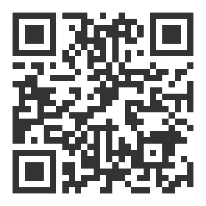 テーマ・講師内容配信時間【行政説明】最近の施策の動向こども家庭庁成育局保育政策課長　　　　　　　　　　　　本後 健　氏保育をめぐる国の動向および保育所・認定こども園等求められる施策に対する知識を学びます。40分【講義Ⅰ】こどもまんなか社会の実現をめざして一般社団法人 家族・保育デザイン研究所代表理事　汐見 稔幸　氏こどもまんなか社会の実現をめざし、「こども基本法」や「こども家庭庁」が何をめざしているのか、保育現場が意識すべきことは何か、解説いただきます。※会報「ぜんほきょう」3月号特集に掲載したインタビューの収録完全版です。60分【講義Ⅱ】保育所・認定こども園等における子どもの安全・安心を守るために武庫川女子大学教授　倉石 哲也　氏保育所・認定こども園等において起きてしまった事故・事件を踏まえ、今後どのような対応・対策を行っていくべきか考えます。　また、「保育所等における虐待等の防止及び発生時の対応等に関するガイドライン」をもとに、ガイドライン策定にあたった経緯、虐待等と不適切な保育の考え方の整理や保育所等においてどのような対応をしていくべきかについて学びます。60分方　　法■オンデマンド配信日　　程（予定）■視聴期間：令和5年6月23日（金）～7月28日（金）　参 加 費会員：3,000円 ／ 会員ではない方：5,000円　参加申込■参加申込サイトよりお申込みください。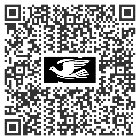 　http://www.mwt-mice.com/events/2023kinkyu ■締切：令和5年7月14日（金）※入金確認後、随時ご案内メールをお送りいたします。※配信開始後（6月23日以降）も申込可能です！